Додаток до рішення Київської міської радивід _____________ № _____________План-схемадо дозволу на розроблення проєкту землеустрою щодо відведення земельної ділянки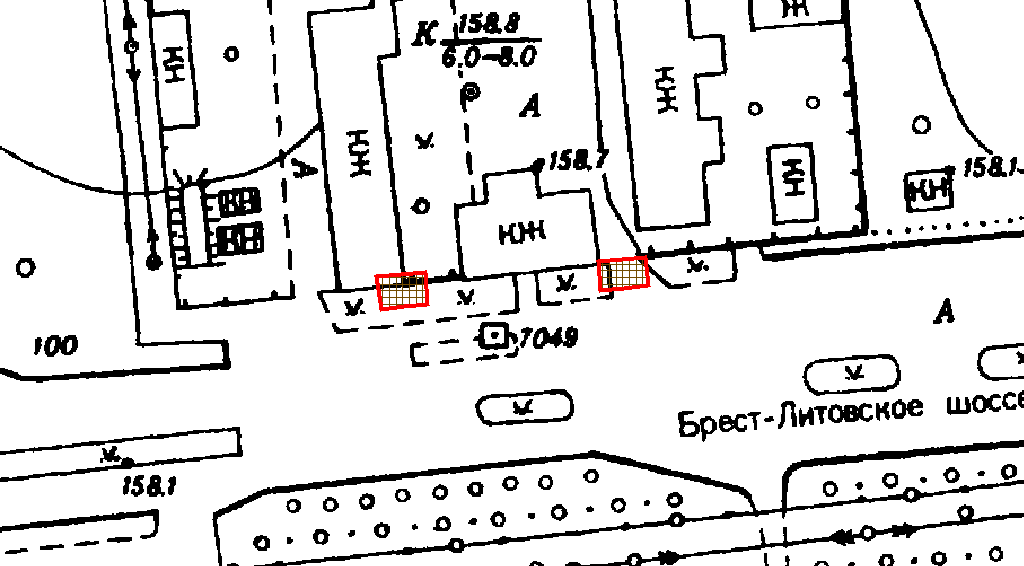 клопотаннявід 21.09.2023 № 755073012код земельної ділянки75:204:0004; 75:204:0005юридична/фізична особаТОВАРИСТВО З ОБМЕЖЕНОЮ ВІДПОВІДАЛЬНІСТЮ «АСТЕРАУС»адреса земельної ділянким. Київ, р-н Святошинський, просп. Берестейський, 160-Авид землекористуванняорендавид використанняземельної ділянкидля будівництва та обслуговування об’єктів інженерної, транспортної, енергетичної інфраструктури, об’єктів зв’язку та дорожнього господарства (крім об’єктів дорожнього сервісу)орієнтовний розмір0,0050 га; 0,0050 гаКиївський міський головаВіталій КЛИЧКО